US Bank – Disability Center ScholarshipEstablished in 2011, this fund provides scholarships to students registered with the Disability Center at the University of Missouri.  Applications are accepted during Spring semesters. Application materials will be reviewed by a committee to determine recipients. The committee will take into consideration academic accomplishments, involvement, and leadership characteristics.  This scholarship has been made possible by a donation from US Bank. To qualify, an applicant must meet the following criteria:Be a student at the University of MissouriCurrently be registered with the Disability CenterHave a minimum Cumulative GPA of 2.0Must not be on academic probation.Application Deadline:	 March 29, 2024Academic Year: 2024-2025Application form on the reverse.  For more information, contact:Disability CenterUniversity of MissouriS5 Memorial UnionColumbia, MO 65211(573) 882-4696 Phone(573) 234-6662 VP(573) 884-5002 Faxmudcscholarships@missouri.edu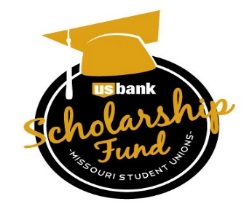 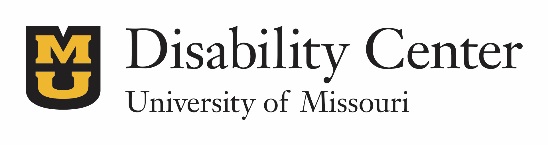 Disability Center ScholarshipAll application materials must be submitted by March 29, 2024 by 5 pm to be consideredPlease return to the Disability Center (S5 Memorial Student Union) in person or e-mail to mudcscholarships@missouri.edu Student InformationFull Name:						Student ID Number:				Campus/Local Address:									      		  Campus/Local Phone:					Email:						Permanent Address:											Academic InformationDegree Program:											Current Cumulative/Adjusted GPA:				Credit hours earned:				Anticipated Graduation Date:										Letter of ApplicationWith your application please provide responses to the following questions in the form of a typed letter to the “scholarship selection committee”.  Please answer each question clearly and specifically with all relevant details provided.Please discuss your accomplishments and involvement at MU.  Please include information regarding academic achievements, employment, volunteer work, student organizations. Please discuss your involvement with the Disability Center. If you are awarded this scholarship, how will it benefit you in your educational pursuits? How and what type of leadership characteristics do you model to other MU students with disabilities? Please attach the following items to this application: (Neglecting to include these will result in your application not being evaluated.A Current ResumeTwo Letters of RecommendationVerification of Information/Academic ReleaseMy signature below verifies that the information contained in this application is correct to the best of my knowledge.  To be considered for the scholarship, I authorize The University of Missouri to release my academic records to the members of the scholarship selection committee. Recipient will be recognized publicly. In signing, I give my permission for my name to be released if I am awarded a scholarship. Signature:								Date:				______________________________________________________________________________________S5 Memorial Union, Columbia, MO 65211  |  573-882-4696  |  disabilitycenter@missouri.edu